Winner: ___________________________3. Whose picture is the nicest?
Winner: _______________________1. _________________________________________2. _________________________________________3. _________________________________________Our School and Our Town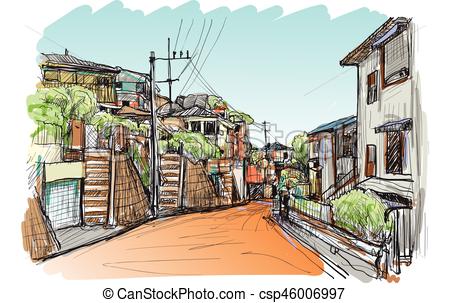 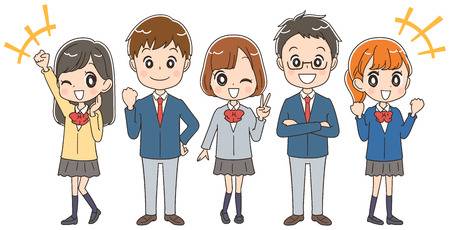 例: tallMt. Hakai is the tallest mountain in Minamiuonuma. It is very beautiful in the autumn. You can ski there.Pick a word____________________________________________________________________________________________________________________________________________________________________________________________________________________________________________________________________________________________________________________________________________________________________________________________________________________________________________________________________________________________________________________________________________________________________________________________________________________________________________________________________________________________________________________________________________________________________________________2. Who is the fastest speaker?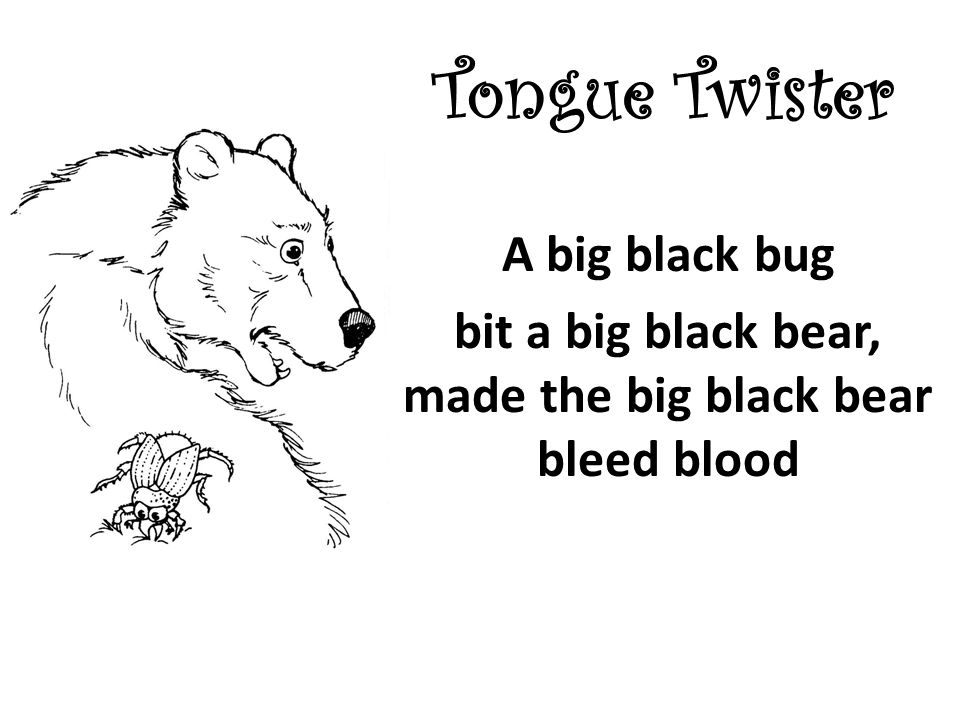 Speak this sentence 5 times fast. ‘A big black bug bit a big black bear’Me: __________ seconds   (How fast are you?)Winner: _________________________________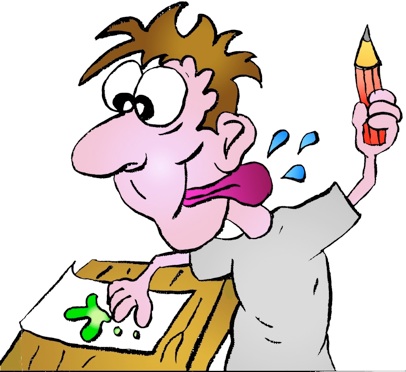 biglongcoolsmarthotheavybusysmallshortnicestrongcoldlightquiet